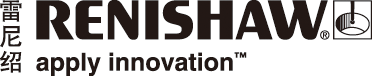 雷尼绍再添适用于车床和复合机床的全新APCS-45对刀仪工程技术领域的跨国公司雷尼绍将在2019年汉诺威欧洲机床展 (EMO 2019) 上发布全新APCS-45对刀仪。作为今年早些时候发布的APCA-45的补充，APCS-45对刀仪具有另一种测针保护罩机构，适合安装在控制器选项有限的机床上。APCS-45对刀仪用于应对车床和复合机床极其恶劣的加工环境，为设定各类刀具（例如车刀、槽刀、螺纹车刀和镗刀）提供了一个成熟可靠的自动化解决方案。随着行业对数控机床加工效率的要求不断提高，自动化、智能化制程控制能力已成为现代制造企业竞争致胜的关键。实现自动对刀和刀具破损检测等可以减少人工干预并增加机器正常运行时间。全新APCS-45对刀仪可以在车床和复合机床上执行自动刀具测量，用于初始对刀、刀具替换循环以及对刀具磨耗、刀具破损及热膨胀等进行监测。APCS-45对刀仪具有多种创新设计特性，比如测针保护罩、紧凑型不锈钢对刀仪本体、集成式吹气系统以及可选的刀具清洁用吹气组件。这些特性为APCS-45在极其恶劣的加工环境中稳定运行提供了有力保障。值得一提的是，与APCA-45的测针保护罩气动伸缩不同，APCS-45的测针保护罩采用弹簧机构进行回缩，因此可减少一项CNC控制器输出（M代码）。欢迎在EMO 2019期间莅临雷尼绍展台（2019年9月16日至21日，6号馆D48展台），详细了解APCS-45对刀仪如何帮助用户降低废品率、提升质量、提高产出。详情请访问www.renishaw.com.cn/mtp-完-关于雷尼绍雷尼绍是世界领先的工程科技公司之一，在精密测量和医疗保健领域拥有专业技术。公司向众多行业和领域提供产品和服务 — 从飞机引擎、风力涡轮发电机制造，到口腔和脑外科医疗设备等。此外，它
还在全球增材制造（也称3D打印）领域居领导地位，是英国唯一一家设计和制造工业用增材制造设备
（通过金属粉末“打印”零件）的公司。雷尼绍集团目前在36个国家/地区设有80个分支机构，员工逾5,000人，其中3,000余名员工在英国本土工作。公司的大部分研发和制造均在英国本土进行，在截至2018年6月的2018财年，雷尼绍实现了
6.115亿英镑的销售额，其中95%来自出口业务。公司最大的市场为中国、美国、德国和日本。了解详细产品信息，请访问雷尼绍网站：www.renishaw.com.cn关注雷尼绍官方微信（雷尼绍中国），随时掌握相关前沿资讯：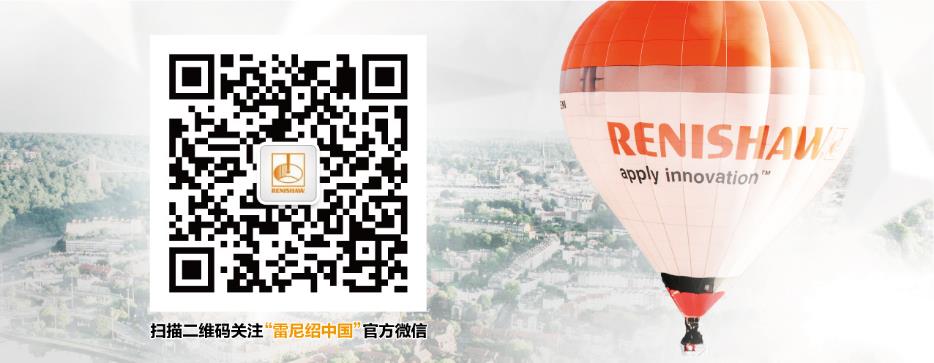 